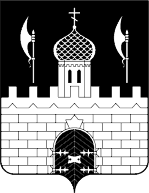 РОССИЙСКАЯ ФЕДЕРАЦИЯМОСКОВСКАЯ ОБЛАСТЬСОВЕТ ДЕПУТАТОВСЕРГИЕВО-ПОСАДСКОГО ГОРОДСКОГО ОКРУГАПОВЕСТКАДвадцать восьмого очередного заседанияСовета депутатов Сергиево-Посадского городского округа Московской области  1-го созыва(режим ВКС)24 ноября 2020 года									14:00О принятии к рассмотрению проекта Решения «О бюджете Сергиево-Посадского городского округа Московской области на 2021 год и на плановый период 2022 и 2023 годов».Докладчик: начальник финансового управления администрации Сергиево-Посадского городского округа Юферова Е.Ю.Содокладчик: председатель контрольно-счетной палаты Сергиево-Посадского городского округа Дёмин Д.С. Содокладчик: председатель комитета по бюджету Вохменцев А.В.О внесении изменений в Положение о порядке приема в собственность муниципального  образования «Сергиево-Посадский городской округ Московской области» имущества.Докладчик: заместитель главы администрации Сергиево-Посадского городского округа Мурзак О.Ю.Содокладчик: председатель комитета по бюджету Вохменцев А.В.Председатель Совета депутатовСергиево-Посадского городского округа					       Р.Г. Тихомирова